Publicado en Sevilla el 15/06/2023 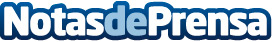 La importancia de los enlaces para posicionar en Google, según enlacesseo.comLos enlaces son fundamentales para posicionar una página web, de ahí que los profesionales del mundo del posicionamiento SEO estén en constante búsqueda de nuevos sitios en los que dejar sus enlaces. Estos enlaces, por lo general, suelen ser de pagoDatos de contacto:Pedro Moriche645599533Nota de prensa publicada en: https://www.notasdeprensa.es/la-importancia-de-los-enlaces-para-posicionar Categorias: Nacional Marketing Otros Servicios http://www.notasdeprensa.es